 السيرة الذاتية المختصرةلعضو هيئة التدريس السيرة الذاتية المختصرةلعضو هيئة التدريس السيرة الذاتية المختصرةلعضو هيئة التدريس السيرة الذاتية المختصرةلعضو هيئة التدريس السيرة الذاتية المختصرةلعضو هيئة التدريس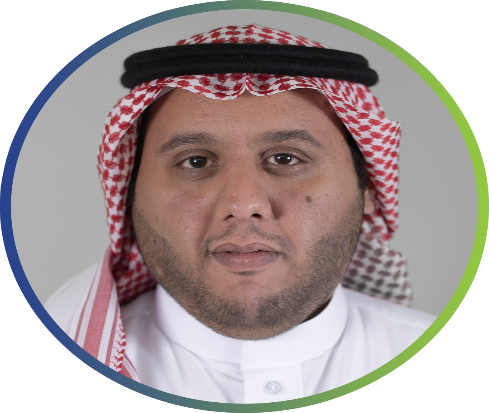 الاسم:الاسم:الاسم:محمد ناصر علي الشريفمحمد ناصر علي الشريفمحمد ناصر علي الشريفمحمد ناصر علي الشريفمحمد ناصر علي الشريفالرتبة العلمية:الرتبة العلمية:الرتبة العلمية:الرتبة العلمية:محاضرمحاضرمحاضرالتخصص العام:التخصص العام:التخصص العام:التربية الخاصةالتربية الخاصةالتربية الخاصةالتربية الخاصةالتربية الخاصةالتخصص الدقيق:التخصص الدقيق:التخصص الدقيق:التخصص الدقيق:صعوبات التعلمصعوبات التعلمصعوبات التعلمرقم الهاتف(اختياري):رقم الهاتف(اختياري):رقم الهاتف(اختياري):05000488840500048884050004888405000488840500048884البريد الإلكتروني:البريد الإلكتروني:البريد الإلكتروني:البريد الإلكتروني:malshareef@bu.edu.samalshareef@bu.edu.samalshareef@bu.edu.saالمؤهلات العلميةالمؤهلات العلميةالمؤهلات العلميةالمؤهلات العلميةالمؤهلات العلميةالمؤهلات العلميةالمؤهلات العلميةالمؤهلات العلميةالمؤهلات العلميةالمؤهلات العلميةالمؤهلات العلميةالمؤهلات العلميةالمؤهلات العلميةالمؤهلات العلميةالمؤهلات العلمية □ دكتوراه □ دكتوراه □ دكتوراه □ دكتوراه □ دكتوراه □ دكتوراه □√ ماجستير □√ ماجستير □√ ماجستير □ بكالوريوس □ بكالوريوس □ بكالوريوس □ بكالوريوس □ بكالوريوس □ بكالوريوسعنوان رسالة الدكتوراه:عنوان رسالة الدكتوراه:عنوان رسالة الماجستير:عنوان رسالة الماجستير:صعوبات التعلم لدى الطلاب الذين يعانون من صعوبات القراءةصعوبات التعلم لدى الطلاب الذين يعانون من صعوبات القراءةصعوبات التعلم لدى الطلاب الذين يعانون من صعوبات القراءةصعوبات التعلم لدى الطلاب الذين يعانون من صعوبات القراءةصعوبات التعلم لدى الطلاب الذين يعانون من صعوبات القراءةصعوبات التعلم لدى الطلاب الذين يعانون من صعوبات القراءةصعوبات التعلم لدى الطلاب الذين يعانون من صعوبات القراءةصعوبات التعلم لدى الطلاب الذين يعانون من صعوبات القراءةصعوبات التعلم لدى الطلاب الذين يعانون من صعوبات القراءةصعوبات التعلم لدى الطلاب الذين يعانون من صعوبات القراءةصعوبات التعلم لدى الطلاب الذين يعانون من صعوبات القراءةصعوبات التعلم لدى الطلاب الذين يعانون من صعوبات القراءةصعوبات التعلم لدى الطلاب الذين يعانون من صعوبات القراءةالمنشورات المحكمةالمنشورات المحكمةالمنشورات المحكمةالمنشورات المحكمةالمنشورات المحكمةالمنشورات المحكمةالمنشورات المحكمةالمنشورات المحكمةالمنشورات المحكمةالمنشورات المحكمةالمنشورات المحكمةالمنشورات المحكمةالمنشورات المحكمةالمنشورات المحكمةالمنشورات المحكمةمالعنوانالعنوانالعنوانالعنوانالعنوانالعنوانالعنوانالعنوانالعنوانالعنوانجهة النشرجهة النشرجهة النشرسنة النشر1صعوبات التعلم لدى الطلاب الذين يعانون من صعوبات القراءةصعوبات التعلم لدى الطلاب الذين يعانون من صعوبات القراءةصعوبات التعلم لدى الطلاب الذين يعانون من صعوبات القراءةصعوبات التعلم لدى الطلاب الذين يعانون من صعوبات القراءةصعوبات التعلم لدى الطلاب الذين يعانون من صعوبات القراءةصعوبات التعلم لدى الطلاب الذين يعانون من صعوبات القراءةصعوبات التعلم لدى الطلاب الذين يعانون من صعوبات القراءةصعوبات التعلم لدى الطلاب الذين يعانون من صعوبات القراءةصعوبات التعلم لدى الطلاب الذين يعانون من صعوبات القراءةصعوبات التعلم لدى الطلاب الذين يعانون من صعوبات القراءةEdgewood CollegeEdgewood CollegeEdgewood College20132345المشاركات العلميةالمشاركات العلميةالمشاركات العلميةالمشاركات العلميةالمشاركات العلميةالمشاركات العلميةالمشاركات العلميةالمشاركات العلميةالمشاركات العلميةالمشاركات العلميةالمشاركات العلميةالمشاركات العلميةالمشاركات العلميةالمشاركات العلميةالمشاركات العلميةنوع المشاركةنوع المشاركةنوع المشاركةنوع المشاركةالعددالعددالعددنوع المشاركةنوع المشاركةنوع المشاركةنوع المشاركةنوع المشاركةنوع المشاركةالعددالعددالمؤتمرات:المؤتمرات:المؤتمرات:المؤتمرات:مشاركة 1/حضور 3مشاركة 1/حضور 3مشاركة 1/حضور 3الإشراف على الرسائل العلمية:الإشراف على الرسائل العلمية:الإشراف على الرسائل العلمية:الإشراف على الرسائل العلمية:الإشراف على الرسائل العلمية:الإشراف على الرسائل العلمية:--الندوات:الندوات:الندوات:الندوات:حضور 1حضور 1حضور 1مناقشة الرسائل العلمية:مناقشة الرسائل العلمية:مناقشة الرسائل العلمية:مناقشة الرسائل العلمية:مناقشة الرسائل العلمية:مناقشة الرسائل العلمية:--تقديم الدورات التدريبية:تقديم الدورات التدريبية:تقديم الدورات التدريبية:تقديم الدورات التدريبية:---اللجان الأكاديمية وفرق العمل:اللجان الأكاديمية وفرق العمل:اللجان الأكاديمية وفرق العمل:اللجان الأكاديمية وفرق العمل:اللجان الأكاديمية وفرق العمل:اللجان الأكاديمية وفرق العمل:--حضور الدورات التدريبية:حضور الدورات التدريبية:حضور الدورات التدريبية:حضور الدورات التدريبية:111عضوية الجمعيات العلمية والمهنية:عضوية الجمعيات العلمية والمهنية:عضوية الجمعيات العلمية والمهنية:عضوية الجمعيات العلمية والمهنية:عضوية الجمعيات العلمية والمهنية:عضوية الجمعيات العلمية والمهنية:--الجوائز العلمية:الجوائز العلمية:الجوائز العلمية:الجوائز العلمية:---عضوية اللجان المجتمعية:عضوية اللجان المجتمعية:عضوية اللجان المجتمعية:عضوية اللجان المجتمعية:عضوية اللجان المجتمعية:عضوية اللجان المجتمعية:--الخبرات الإداريةالخبرات الإداريةالخبرات الإداريةالخبرات الإداريةالخبرات الإداريةالخبرات الإداريةالخبرات الإداريةالخبرات الإداريةالخبرات الإداريةالخبرات الإداريةالخبرات الإداريةالخبرات الإداريةالخبرات الإداريةالخبرات الإداريةالخبرات الإداريةماسم الوظيفةاسم الوظيفةاسم الوظيفةاسم الوظيفةاسم الوظيفةاسم الوظيفةالجهةالجهةالجهةالجهةالجهةالجهةالجهةالجهة12